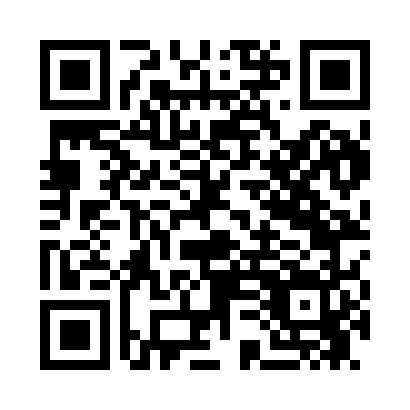 Prayer times for Linn Grove, Iowa, USAMon 1 Jul 2024 - Wed 31 Jul 2024High Latitude Method: Angle Based RulePrayer Calculation Method: Islamic Society of North AmericaAsar Calculation Method: ShafiPrayer times provided by https://www.salahtimes.comDateDayFajrSunriseDhuhrAsrMaghribIsha1Mon4:005:461:255:299:0310:502Tue4:015:471:255:309:0310:493Wed4:025:481:255:309:0310:494Thu4:035:481:265:309:0310:485Fri4:045:491:265:309:0210:476Sat4:055:491:265:309:0210:477Sun4:065:501:265:309:0210:468Mon4:075:511:265:309:0110:459Tue4:085:521:265:309:0110:4410Wed4:095:521:275:309:0010:4411Thu4:105:531:275:309:0010:4312Fri4:115:541:275:308:5910:4213Sat4:125:551:275:308:5910:4114Sun4:145:561:275:308:5810:4015Mon4:155:561:275:298:5710:3916Tue4:165:571:275:298:5710:3717Wed4:185:581:275:298:5610:3618Thu4:195:591:275:298:5510:3519Fri4:206:001:275:298:5410:3420Sat4:226:011:275:298:5410:3221Sun4:236:021:275:298:5310:3122Mon4:246:031:285:288:5210:3023Tue4:266:041:285:288:5110:2824Wed4:276:051:285:288:5010:2725Thu4:296:061:285:278:4910:2626Fri4:306:071:285:278:4810:2427Sat4:326:081:285:278:4710:2328Sun4:336:091:275:268:4610:2129Mon4:356:101:275:268:4510:1930Tue4:366:111:275:268:4410:1831Wed4:386:121:275:258:4210:16